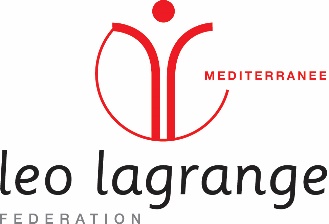 FICHE DE FREQUENTATIONVacances d’été 2024NOM ET PRENOM DE(S) L’ENFANT(S) : ………………………………………………..A régler : …………. Jours x ………. Enfant(s) x …………. € =                          €Mode de paiement :Chèque Chèque vacancesCESUEspècesCB………………………………………………………………………………………………………………………………………….....................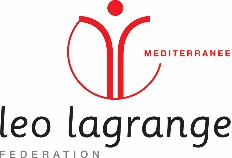 FICHE DE FREQUENTATIONVacances d’été 2024NOM ET PRENOM DE(S) L’ENFANT(S) : ……………………………………………………A régler : …………. Jours x ………. Enfant(s) x …………. € =                          €Mode de paiement :Chèque Chèque vacancesCESUEspècesCBDateSemaine 1Du 08/07 au 12/07Semaine 2Du 15/07 au 19/07Semaine 3Du 22/07 au 26/07Semaine 4Du 29/07 au 02/08SemaineChoisieFORFAIT CHOISIFORFAIT CHOISIFORFAIT CHOISIHorairesHorairesForfait 8h9h-17hForfait 9h8h-17hForfait 9h9h-18hForfait 10h8h-18hFORFAIT CHOISIFORFAIT CHOISIFORFAIT CHOISIHorairesHorairesForfait 8h9h-17hForfait 9h8h-17hForfait 9h9h-18hForfait 10h8h-18hDateSemaine 1Du 08/07 au 12/07Semaine 2Du 15/07 au 19/07Semaine 3Du 22/07 au 26/07Semaine 4Du 29/07 au 02/08  SemaineChoisie